«О внесении изменений и дополнений в Правила содержания и благоустройства территории муниципального образованиясельского поселения «Кажым»         Руководствуясь Законом Республики Коми от 02.11.2018 года «О порядке определения границ прилегающих территорий правилами благоустройства территории муниципальных образований в Республике Коми» № 94-РЗ Совет сельского поселения «Кажым» решил: 1. Внести в Решение Совета сельского поселения «Кажым» от 12.04.2018 года № I-22/83 «Об утверждении Правил содержания и благоустройства территории сельского поселения «Кажым»» следующие изменения:-  Пункт 1. Общие правила  изложить в следующей редакции:«1.Общие правила1.1. Правила  благоустройства   территории  муниципального  образования   сельского  поселения   «Кажым»  в  соответствии с действующим законодательством  устанавливает порядок  организации  благоустройства и озеленения  территории   очистки и  уборки  территории  населенных  пунктов  и  обязательны  для   всех  физических и  юридических  лиц,  независимо  от  их  организационно – правовых  форм.1.2. В  настоящих  Правилах  используются понятия:- благоустройство – комплекс  мероприятий,  направленных  на  обеспечение  и  улучшение  санитарного  и  эстетического  состояния  территории   муниципального  образования, повышения  комфортности  условий  проживания  для  жителей  муниципального  образования, поддержание  единого  архитектурного   облика  населенных  пунктов  муниципального  образования;- уборка  территорий – виды  деятельности, связанные  со  сбором, вывозом  в специальные отведенные  для  этого  места  отходов  деятельности  физических   и юридических  лиц, другого  мусора, снега,  а также  иные  мероприятия,  направленные на  обеспечение экологического  и  санитарно  - эпидемиологического  благополучия населения  и  охрану окружающей  среды.- домовладелец – физическое (юридическое) лицо, пользующееся (использующее)  жилым  помещением, находящимся  у  него  на  праве  собственности,  или  по  договору (соглашению)  с  собственником  жилого  помещения  или  лицом, уполномоченным: собственником;-  восстановительная  стоимость  зеленых  насаждений – материальная компенсация  ущерба, выплачиваемая  за  нанесение  вреда  зеленым  насаждениям, находящимся  в  муниципальной  собственности, взимаемая при санкционированных  пересадке  или  основе  зеленых  насаждений, а   также  при  их  повреждении  или  уничтожении;- зеленые  насаждения - древесные,  кустарниковые  и травянистые  растения, расположенные  на  территории  населенных  пунктов;- место  временного хранения отходов – контейнерная  площадка, контейнеры, предназначенные  для  сбора  твердых  бытовых  отходов;- производитель  отходов  - физическое  или юридическое  лицо  образующее  отходы  в результате  своей деятельности;- территория  общего  пользования – прилегающая  территория  и другая территория  общего  пользования (территория  парков, скверов, рощ, садов, бульваров, площадей,  улиц  и  т.д.);- границы прилегающей территории - линия и проходящая по этой линии вертикальная плоскость, определяющая пределы прилегающей территории;- внутренняя граница прилегающей территории - часть границы, которая непосредственно прилегает к зданию, строению, сооружению, границе земельного участка в случае, если такой земельный участок образован (далее - земельный участок), в отношении которых установлена граница прилегающей территории, и являющаяся их общей границей;- внешняя граница прилегающей территории - часть границы, которая не прилегает непосредственно к зданию, строению, сооружению, земельному участку, в отношении которых установлены границы прилегающей территории, то есть не является их общей границей, и расположена на определенном правилами благоустройства расстоянии от внутренней границы прилегающей территории.1. Границы прилегающей территории определяются в отношении территории общего пользования, которая прилегает (то есть имеет общую границу) к зданию, строению, сооружению, земельному участку и границы которой определены правилами благоустройства территории муниципального образования в зависимости от вида разрешенного использования земельного участка, его площади, а также иных требований, установленных настоящей статьей.2. В границах прилегающих территорий могут располагаться следующие территории общего пользования или их части:1) пешеходные коммуникации, в том числе тротуары, аллеи, дорожки, тропинки;2) палисадники, клумбы;3) иные территории общего пользования, установленные правилами благоустройства территории муниципального образования, за исключением площадей, улиц, проездов, набережных, береговых полос водных объектов общего пользования, скверов, бульваров, а также иных территорий, содержание которых является обязанностью правообладателя в соответствии с законодательством Российской Федерации.3. Границы прилегающей территории определяются с учетом следующих ограничений:1) в отношении каждого здания, строения, сооружения, земельного участка могут быть установлены границы только одной прилегающей территории;2) установление общей прилегающей территории для двух и более зданий, строений, сооружений, земельных участков не допускается, за исключением случаев, когда здание, строение или сооружение, в том числе объект коммунальной инфраструктуры, обеспечивает исключительно функционирование другого здания, строения, сооружения, земельного участка, в отношении которого определяются границы прилегающей территории;3) пересечение границ прилегающих территорий, за исключением случая установления общих смежных границ прилегающих территорий, не допускается;4) внутренняя граница прилегающей территории устанавливается по зданию, строению, сооружению, земельному участку, в отношении которых определяются границы прилегающей территории;5) внешняя граница прилегающей территории не может выходить за пределы территорий общего пользования и устанавливается по границам земельных участков, образованных на таких территориях общего пользования, закрепленных с использованием природных объектов (в том числе зеленых насаждений) или искусственного ограждения территории общего пользования (дорожный и (или) тротуарный бордюр, иное подобное сооружение).4. Границы прилегающей территории отображаются на схеме границ прилегающей территории на кадастровом плане территории (далее - схема границ прилегающей территории). В схеме границ прилегающей территории указываются кадастровый номер и адрес здания, строения, сооружения, земельного участка, в отношении которых установлены границы прилегающей территории, площадь прилегающей территории, условный номер прилегающей территории.5. Определение границ прилегающей территории осуществляется путем утверждения администрацией сельского поселения «Кажым»  схемы границ прилегающих территорий в составе правил благоустройства территории муниципального образования.6. Утвержденные схемы границ прилегающих территорий в составе правил благоустройства территории муниципального образования публикуются в порядке, установленном для официального опубликования муниципальных правовых актов, иной официальной информации, и размещаются на официальном сайте муниципального образования в информационно-телекоммуникационной сети "Интернет".7. Схемы границ прилегающих территорий в составе правил благоустройства территории муниципального образования подлежат размещению в государственной информационной системе обеспечения градостроительной деятельности в течении десяти рабочих дней со дня их утверждения.»2.   Настоящее решение вступает в силу с момента официального обнародования.Глава сельского поселения «Кажым»-                                       И.А.Безносикова«Кажым» сикт овмöдчöминса Сöвет «Кажым» сикт овмöдчöминса Сöвет «Кажым» сикт овмöдчöминса Сöвет 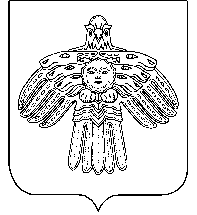 Совет сельского поселения «Кажым»Совет сельского поселения «Кажым»РЕШЕНИЕПОМШУÖМот29 марта2019 г.№ № I-38/129         (Республика Коми , п. Кажым)         (Республика Коми , п. Кажым)         (Республика Коми , п. Кажым)